Департамент культуры г.МосквыГосударственное бюджетное учреждение культуры города Москвы «ТКС «Планета» клуб «Дельфин»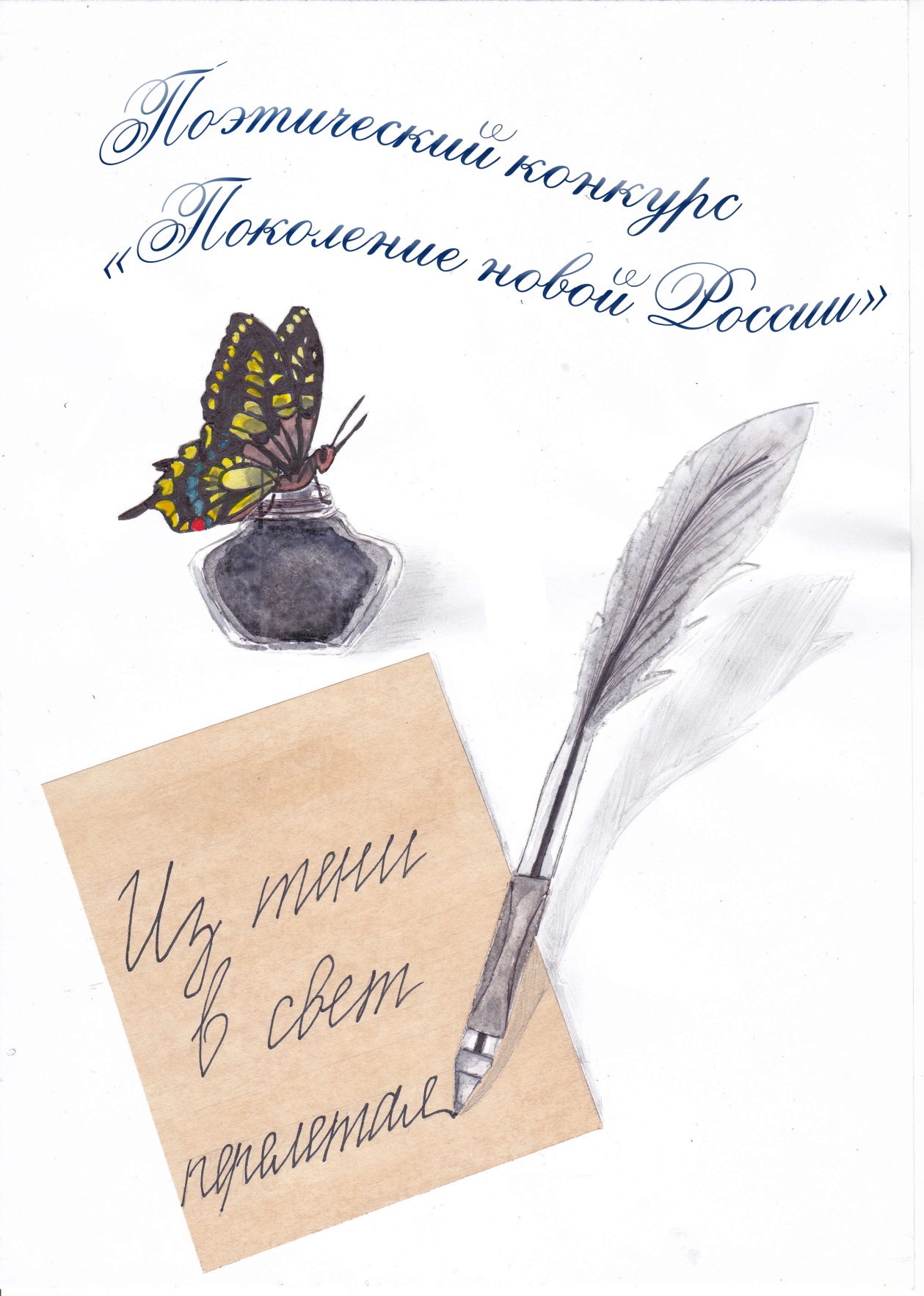 Положение о конкурсе молодых поэтов«Поколение новой России»Общие положения Конкурс молодых поэтов «Поколение новой России» проводится в целях популяризации поэзии среди молодёжи, а также выявления и поощрения молодых поэтов, содействия их творческому росту. Организаторами конкурса являются:Государственное бюджетное учреждение культуры г. Москвы «ТКС «Планета»,Клуб «Дельфин»,поэты эстрадно-джазовой лаборатории «Элит Звук»,Сообщество поэтов «Татьянин день». Конкурс является публичным. Сроки проведения конкурса: 08 – 22 апреля 2017 г. Для непосредственного осуществления мероприятий по организации и проведению конкурса организаторы образуют оргкомитет конкурса и назначают его председателя. Оценка произведений участников конкурса осуществляется членами жюри. Состав жюри утверждается организаторами конкурса по представлению оргкомитета. Место проведения конкурса: ГБУК г. Москвы «ТКС «Планета», клуб «Дельфин», ул. Озёрная, д. 23, корп. 1.Сроки проведения этапов конкурса: Объявление о конкурсе: с 9 января 2017 г. Приём конкурсных заявок: 09.01 – 06.04.2017 г (включительно) 1 этап конкурса: 08 апреля 2017 г. (свободная тема) 2 этап конкурса: 22 апреля 2017 г. (заданная членами жюри тема)Требования к участникам конкурса: К участию в конкурсе допускаются авторы старше 7 лет, приславшие свои поэтические работы на свободную тему.Все участники делятся на возрастные категории:7 – 10 лет11 – 14 лет15 – 19 лет20 – 30 летот 30 лет и старше – для непрофессиональных поэтов, кто молод душой и дебютирует в новом качестве.3.2. В этапе конкурса участвуют претенденты, подавшие конкурсные заявки в порядке, установленном настоящим Положением.3.3. Для участия в конкурсе каждый претендент представляет в оргкомитет достоверную информацию о себе: имя, фамилию, возраст, контактный телефон и электронный адрес.3.4. К участию в конкурсе не допускаются члены оргкомитета конкурса, члены жюри, члены Союза писателей.Порядок подачи конкурсных заявок: Заявки принимаются в период с 09.01 по 06.04 2017 г. включительно. Для участия в поэтическом конкурсе необходимо заполнить заявку (см. Приложение 1), к которой прилагаются тексты 2-х стихотворений собственного сочинения (шрифт Times New Roman, размер 12).В стихотворениях не допускается использование нецензурной лексики, бранных слов и выражений, нарушающих нормы общественной морали, умышленное оскорбление религиозных убеждений и чувств граждан, непристойных, неэтичных, оскорбительных высказываний. Каждый автор вправе подать не более одной конкурсной заявки. Заполненные заявки принимаются по адресу: г. Москва, ул. Озёрная, д. 23, корп.1 или по E-mail: delfinklub@yandex.ru. В теме письма следует указывать «Конкурс поэтов», заявки без обозначения темы могут остаться без рассмотрения.Координатор конкурса – Абламская Татьяна (8-926-762-64-33)Порядок проведения конкурса: Конкурсная оценка текстов присланных произведений во всех возрастных категориях осуществляется членами жюри в составе 5 человек до проведения 1-го этапа (08 апреля). Жюри оценивает произведения участников по следующим критериям: Смысловая нагрузка Выдержанность ритма и размера Идейно-художественное своеобразие Качество рифм (точность, оригинальность, сложность, оправданность использования)Фонетика (звучание) – удобство чтения, произношенияИспользование языковых средств выразительности речиКомпозицияОригинальность5.3. В первом этапе конкурса принимают участие ВСЕ АВТОРЫ, подавшие заявки. Первый этап конкурса проводится в очной форме (необходимо присутствие авторов) с целью знакомства и уточнения возможных вопросов по присланным произведениям.5.4. Исполняется одно произведение на выбор автора. Произведение может быть исполнено как самим автором (желательно), так и приглашённым исполнителем (если своего исполнителя у автора нет, то оргкомитет конкурса может предоставить его по предварительной договорённости). Хронометраж прочтения произведения – до 3 минут (возможно прочтение отрывка из произведения). 5.5. Список участников, прошедших во 2-ой тур, будет опубликован в группе конкурса в социальной сети «ВКонтакте»  https://vk.com/club90365197  не позднее 11 апреля 2016 года.5.6. Претенденты, прошедшие во второй тур конкурса, представляют произведение, сочинённое на заданную членами жюри тему, которая оглашается одновременно с результатами первого этапа. Подведение итогов и награждение победителей. Объявление и награждение призёров конкурса осуществляется на торжественной церемонии. Торжественная церемония награждения проводится в день проведения второго тура после завершения конкурсной программы и обсуждения жюри (22 апреля 2017 г.). Всем участникам конкурса вручаются грамоты. Определение победителей, призы. В каждой возрастной группе определяются 3 победителя. Решением членов жюри победители награждаются следующими призами:-   разработка авторского буклета со стихами;-   сочинение авторской песни на стихи поэта;- сочинение авторской песни на стихи поэта с последующим включением в музыкальный альбом, выпускаемый эстрадно-джазовой лабораторией «Элит Звук».-  запись и выпуск аудиосборника стихов поэтов-победителей и обладателей специальных призов.При определении победителей и призёров, жюри оставляет за собой право обозначить дополнительные номинации в соответствии с предоставленными на конкурс произведениями.Призёры конкурса приглашаются для участия в поэтических вечерах, выступлениях на открытых площадках ТКС «Планета» и клуба «Дельфин», Московского Дома романса и других мероприятиях муниципального, городского и международного уровней.Приложение 1ЗАЯВКАна участие в конкурсе молодых поэтов«Поколение новой России»Фамилия, имя участника……………………………………………………Контактные данные (телефон, электронная почта)Возрастная категорияКонкурсные произведения (название, стихотворный жанр)Сведения об исполнителе (если имеется)Контактные данные организации и руководителя (для поэтических студий и объединений, а также учреждений, направляющих участника)